Tentative Homework Assignments(Subject to Change)POFT 1325.271 Business Math Using TechnologySpring 2021Week 1, Tuesday1/19/21Orientation.Pass out syllabus.Assignment:Read Chapter 2. Work odd problems pp. 55-59.Week 1, Thursday1/21/21Discuss pp. 55-59.Assignment: Complete all problems in Chapter 2 plus the SPT, p. 61. Study for test.OnlineChapter 2 Exam—Due Monday, 1/25/2021—11:59 PMWeek 2, Tuesday1/26/21Preview Chapter 3.Assignment: Odd problems, pp. 81-84.Week 2, Thursday1/28/21Discuss homework. Assignment: Complete SPT, pp. 85-86. Test on Chapter 3.OnlineChapter 3 Exam—Due Monday, 2/1/2021—11:59 PMWeek 3, Tuesday2/2/21Assignment: Read Chapter 4. Work all problems pp. 105-110.Week 3, Thursday2/4/21Discuss Chapter 4 problems.Assignment: SPT pp. 111-113 and study for test on Chapter 4.OnlineChapter 4 Exam—Due Monday 2/8/2021—11:59 PMWeek 4, Tuesday2/9/21Preview Chapter 6.Assignment: Odd problems pp. 163-170.Week 4, Thursday2/11/21Discuss and work all assigned problems in Chapter 6.Week 5, Tuesday2/16/21Continue with Chapter 6.Week 5, Thursday2/18/21Continue with Chapter 6.Complete SPT pp. 170-171.OnlineChapter 6 Exam—Due Monday, 2/22/2021—11:59 PMWeek 6, Tuesday2/23/21Preview Chapter 7. Assignment: Work pp. 199-200.Week 6, Thursday2/25/21Discuss homework. Continue with problems on pp. 201-203. Assignment: Finish odd problems in Chapter 7.Week 7, Tuesday3/2/21Discuss remaining problems in Chapter 7.Week 7, Thursday  3/4/21Assignment: SPT, p. 204.OnlineChapter 7 Exam—Due Monday, 3/8/2021—11:59 PMWeek 8, Tuesday3/9/21Preview Chapter 8.Assignment: Read Chapter 8.Week 8, Thursday3/11/21Work pp. 229-230 in class.Assignment: Finish odd problems in Chapter 8.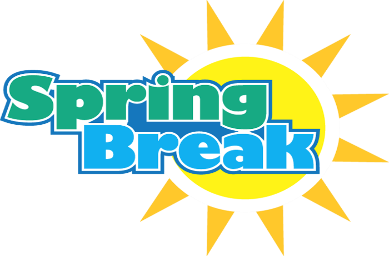 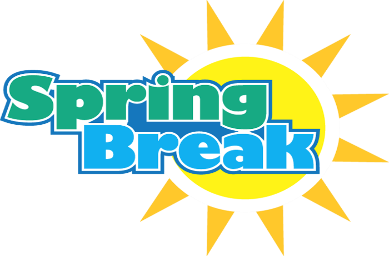 Week 9Week 9Week 10, Tuesday3/23/21Discuss any additional problems in Chapter 8. Work additional problems in back of book if needed.Week 10, Thursday3/25/21SPT pp. 235.OnlineChapter 8 Exam—Due Monday, 3/29/2021—11:59 PMWeek 11, Tuesday 3/30/21Preview Chapter 9.Assignment: Read Chapter 9 and work problems pp. 255-259.Week 11, Thursday, 4/1/21Discuss Chapter 9 problems.Week 12, Tuesday4/6/21Discuss any questions on Chapter 9.Assignment: SPT, p. 260.Week 12 Thursday4/8/21Discuss assigned problems in Chapter 9.Assignment: Test on Chapter 9 next Tuesday.OnlineChapter 9 Exam—Due Monday, 4/12/2021—11:59 PMWeek 13, Tuesday4/13/21Assignment: Read Chapter 10—work odd numbered problems on pp. 275-279.Week 13, Thursday4/15/21Discuss homework.Assignment: Complete SPT, pp. 280-281 and study for test on Chapter 10.OnlineChapter 10 Exam—Due Monday, 4/19/2021—11:59 PMWeek 14 Tuesday4/20/21Preview Chapter 11. Work as many problems in class as possible, pp. 293--295.Week 14, Thursday4/22/21Complete Chapter 11 problems. Assignment: Complete SPT, pp. 296-297. Test on Chapter 11.OnlineChapter 11 Exam—Due Monday, 4/26/2021—11:59 PMWeek 15 Tuesday4/27/21Discuss Chapter 12 problems. Read Chapter 12. Work problems in Chapter 12, pp. 315-318.Week 15 Thursday4/29/21Assignment: Finish any problems that were not discussed. Be prepared for exam on Chapter 12. Complete SPT, p. 319.Week 16 Tuesday5/4/21Chapter 12 Exam—Due Tuesday, 5/4/2021IMPORTANT DATES TO REMEMBERIMPORTANT DATES TO REMEMBERDeadline for Spring GraduationWednesday, March 10Spring BreakMonday, March 15—Friday, March 19Last Day to Drop a ClassThursday, April 22FinalTuesday, May 4